NSW Department of Education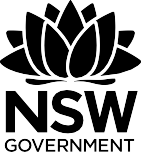 Bullying behaviour has three key features. It involves the intentional misuse of power in a relationship. It is ongoing and repeated, and it involves behaviours that can cause harm. The NSW Department of Education requires all NSW public schools to have an Anti-bullying Plan which details the strategies implemented to reduce student bullying behaviours.ResourcesThe NSW anti-bullying website (see: https://antibullying.nsw.gov.au/) provides evidence-based resources and information for schools, parents and carers, and students. Schools are encouraged to visit the website to support whole-school prevention, early intervention and response approaches and strategies for student bullying behaviour.Great Lakes College Tuncurry Campus' commitmentOur school rejects all forms of bullying behaviours, including online (or cyber) bullying by maintaining a commitment to providing a safe, inclusive and respectful learning community that promotes student wellbeing. Executive staff are committed to establishing evidence-based approaches and strategies that promote a positive climate where bullying is less likely to occur.School culture and  inclusionAll members of the school community are active participants in building a welcoming school culture that values diversity and fosters positive relationships. A key component of a supportive school culture is building respectful relationships and an ethos that bullying is not accepted, in both online and offline environments. School staff will actively respond to student bullying behaviour.Our school engages in the following practices to promote a positive school culture.Student assembliesStudent bullying and expectations about student behaviour will be discussed and information presented to promote a positive school culture where bullying is not accepted.1.2 Staff communication and professional learningStaff will be supported with professional learning that provides evidence-based ways to encourage and teach positive social and emotional wellbeing and discourage, prevent, identify, and respond effectively to student bullying behaviour.1.3. New and casual staffNew and casual staff will be informed about our school’s approaches and strategies to prevent and respond to student bullying behaviour in the following ways.Partnerships with families and communityEffective schools have high levels of parental and community involvement. This involvement is strongly related to improved student learning, attendance and behaviour. Our school proactively builds collaborative relationships with families and communities to create a shared understanding of how to support student learning, safetyand wellbeing.WebsiteOur school website has information to support families help their children to regulate their emotions and behaviour and develop socially. Information is provided to assist if children have been involved in bullying behaviour (as the person engaging in bullying behaviour, as the person being bullied or as the person witnessing the bullying behaviour).The following are published on our school’s website.School Anti-bullying Plan    Behaviour Code for Students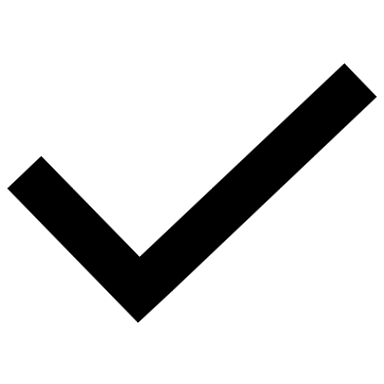 Communication with parentsOur school will provide information to parents to help promote a positive school culture where bullying is not acceptable and to increase parent’s understanding of how our school addresses all forms of bullying behaviour.Support for wellbeing and positive behavioursOur school’s practices support student wellbeing and positive behaviour approaches that align with our school community’s needs.Social and emotional skills related to personal safety, resilience, help-seeking and protective behaviours are explicitly taught across the curriculum in Personal Development, Health and Physical Education (PDHPE).Examples of other ways our school will embed student wellbeing and positive behaviour approaches and strategies in practices include the following.Principal name:  Sally Chad		 Signature:	 Sally Chad	Date:   2020	DatesCommunication topicsTerm 1Principal address; Behaviour code for students, Positive Behaviour Learning (PBL) Universal rules of Respect, Responsibility and Personal Best promoted and expectations of students explicitly articulated.Term 1 Year Advisor meetings; PBL expectations and behaviours communicated to students.Term 1National Day of Action Against Bullying activities Ongoing through the yearPBL rewards will be celebrated at assembly. Principal will focus on highlighting specific areas related to PBL universal rules that support anti bullying. The Principal will focus on developing student knowledge and understanding of whole school response to bullying as well as promoting student led actions to support student wellbeing at Great Lakes College Tuncurry Campus.DatesCommunication topics and Professional learning28/1/2020“We are the Champions” Nic Newling guest speaker at College School Development day to raise awareness of mental health.20/3/2020    National day of action Against Bullying and Violence promotion and organisation TBA    Mental Health First Aid Training- refresher course for existing trained staff. Whole course offered to new  and interested staff.4/5/2020Online bullying; monitoring and reporting procedures for staff and management responses of Tuncurry campus.16/12/2020Disability standards for Education Junior schoolDatesCommunication methods and topics9/3/2020Year 7 Parents meet and greet afternoon to discuss how students have settled into a new school setting and to outline school-based support strategies available for student wellbeing.Term 1School website and school Facebook– Cyber bullying and how to respond- tips for parents26/3/2020Managing cyber bullying tips from the E-Safety Commissioner mailed to all homesTerm 2Updated Anti- Bullying Plan uploaded onto websiteOngoingStudent success and Ernie awards for PBL to be celebrated through the Dolphin publicationTerm 3Parent and Teacher interviews to discuss student progress and wellbeingTBAPresentation to P&C focussing on school action on bullying